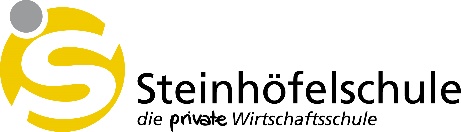 Hinweise zum KolloquiumWann muss ich denn da sein?Am Tag des Kolloquiums empfiehlt es sich, mindestens 20 Minuten vor der angesetzten Prüfung da zu sein. In dieser Zeit könnt ihr bereits eure Rechner hochfahren und die Datei vorbereiten, falls ihr eigene Rechner dabeihabt.Was soll ich anziehen?Ein Kolloquium ist eine mündliche Prüfung. Eure Kleidung sollte deshalb widerspiegeln, dass ihr euch des Ernstes bewusst seid. Kleidet euch deshalb sorgfältig und passend – es darf auch etwas schicker sein als im Alltag. Bedenkt, dass das Auftreten zur Präsentation gehört und mitbewertet wird.Bitte achtet auch auf eure Ausdrucksweise: Die Anrede „ihr“ ist eine erweiterte Form von „du“ und in einer Prüfung (und in der Wirtschaft allgemein) ein absolutes No-go. Wie ist das mit der Ausstattung im Raum?In jedem Prüfungsraum steht ein Bistrotisch mit einem Rechner, der an den Beamer angeschlossen ist. Ihr könnt eure Präsentation einfach über einen USB-Stick einspielen. Wer seinen eigenen Rechner verwenden möchte, weil er eine bestimmte Software benötigt, kann seinen Rechner über ein Kabel mit dem Beamer verbinden. Sicherheitshalber solltet ihr aber auch euer Ladegerät anschließen, damit nicht plötzlich der Strom fehlt. Außer dem Stehtisch gibt es auch einen normalen Schultisch mit Stuhl. Whiteboards und Boardmarker sind wie üblich im Raum. Wer ein Flipchart, Soundkabel/Boxen oder anderes Material benötigt, muss dies bis am Vortag des ersten Prüfungstages schriftlich anfragen. Eure Präsentation müsst ihr selber dabeihaben.Weitere Hinweise: Es empfiehlt sich, den Desktophintergrund und den Bildschirmschoner „neutral“ zu gestalten. Wie läuft das denn genau ab?Nachdem ihr den Raum betreten habt und wir uns begrüßt haben, könnt ihr entweder euren Rechner anschließen oder die Präsentation von eurem Stick starten. Wenn ihr so weit seid, sagt ihr Bescheid. Dann beginnt ihr mit eurer Präsentation. Nach spätestens 15 Minuten muss diese beendet sein, andernfalls unterbrechen wir euch. Es folgen einige Fragen. Danach werdet ihr gebeten, den Raum kurz zu verlassen – euer Rechner und eure Unterlagen bleiben in der Zeit im Raum. Währenddessen berät die Kommission und beschließt eure Note. Ihr werdet dann wieder hereingerufen und bekommt eure Endnote mitgeteilt. Eine Einsicht in die Unterlagen ist allerdings zu diesem Zeitpunkt nicht möglich. Hierfür gibt es einen Termin nach Abschluss der Prüfungen.Darf ich zur Beruhigung eine Flasche Sekt trinken?Nein. Generell werden alkoholisierte Schüler von allen Prüfungsaktivitäten ausgeschlossen.Ist Frau Stine da?Frau Stine ist zu den üblichen Zeiten im Haus.Wer noch weitere Fragen hat, richtet bitte eine Mail an info@steinhoefelschule.de. Eine Antwort wird dann schnellstmöglich erteilt.